Warszawa, 14 grudnia 2022 r.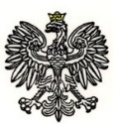 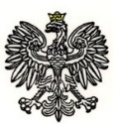 Dotyczy: 	postępowania prowadzonego w trybie przetargu nieograniczonego w celu zawarcia umowy ramowej  na dostawy eksploatacyjnych do sprzętu drukującego, nr ref.: WZP-2331/22/128/Ł.– Zadanie nr 2 – Dostawy materiałów eksploatacyjnych do sprzętu drukującego marki RICOH– Zadanie nr 3 – Dostawy materiałów eksploatacyjnych do sprzętu drukującego marki EPSON– Zadanie nr 4 – Dostawy materiałów eksploatacyjnych do sprzętu drukującego marki CanonWydział Zamówień Publicznych Komendy Stołecznej Policji, działając w imieniu Zamawiającego, po dokonaniu czynności badania i oceny złożonych ofert, zgodnie z art. 253 ust. 2 ustawy z dnia 11 września 2019 r. Prawo zamówień publicznych (Dz. U. 2022, poz. 1710 z późn. zm.), zwanej dalej „ustawą”, informuje, że w ww. postępowaniu:W zadaniu nr 2 na dostawy materiałów eksploatacyjnych do sprzętu drukującego marki RICOH najkorzystniejsze oferty złożyli wykonawcy:NETPRINT SPÓŁKA CYWILNA Jerzy Wasiela, Bartosz Szostak z/s w Oświęcimiu PRAXIS ŁÓDŹ Pilecka i Petlak Spółka Jawna, z/s w ŁodziUzasadnienie wyboru:Podstawa prawna:Art. 239 ust. 2 ustawy – „Najkorzystniejsza oferta to oferta przedstawiająca najkorzystniejszy stosunek jakości do ceny lub kosztu […]”Podstawa faktyczna:Wykonawcy złożyli oferty spełniające wymagania Zamawiającego zawarte w Specyfikacji Warunków Zamówienia, niepodlegające odrzuceniu, które zajęły pozycje od 1 do 2 w rankingu zgodnie z uzyskaną liczbą punktów w przyjętych kryteriach oceny ofert i których cena nie przewyższa kwoty, jaką Zamawiający może przeznaczyć na sfinansowanie umowy ramowej.Oferty podlegające ocenie uzyskały nw. wartość punktową:W zadaniu nr 3 na dostawy materiałów eksploatacyjnych do sprzętu drukującego marki EPSON najkorzystniejsze oferty złożyli wykonawcy:NETPRINT SPÓŁKA CYWILNA Jerzy Wasiela, Bartosz Szostak, z/s w OświęcimiuWorld Trade Technology Polska Sp. z o.o., z/s w WieliczcePRAXIS ŁÓDŹ Pilecka i Petlak Spółka Jawna, z/s w ŁodziUzasadnienie wyboru:Podstawa prawna:Art. 239 ust. 2 ustawy – „Najkorzystniejsza oferta to oferta przedstawiająca najkorzystniejszy stosunek jakości do ceny lub kosztu […]”Podstawa faktyczna:Wykonawcy złożyli oferty spełniające wymagania Zamawiającego zawarte w Specyfikacji Warunków Zamówienia, niepodlegające odrzuceniu, które zajęły pozycje od 1 do 3 w rankingu zgodnie z uzyskaną liczbą punktów w przyjętych kryteriach oceny ofert i których cena nie przewyższa kwoty, jaką Zamawiający może przeznaczyć na sfinansowanie umowy ramowej.Oferty podlegające ocenie uzyskały nw. wartość punktową:W zadaniu nr 4 na dostawy materiałów eksploatacyjnych do sprzętu drukującego marki CANON najkorzystniejsze oferty złożyli wykonawcy:NETPRINT SPÓŁKA CYWILNA Jerzy Wasiela, Bartosz Szostak, z/s w OświęcimiuTonaTuszu.pl Sp. z o.o., z/s w WarszawiePRAXIS ŁÓDŹ Pilecka i Petlak Spółka Jawna, z/s w ŁodziUzasadnienie wyboru:Podstawa prawna:Art. 239 ust. 2 ustawy – „Najkorzystniejsza oferta to oferta przedstawiająca najkorzystniejszy stosunek jakości do ceny lub kosztu […]”Podstawa faktyczna:Wykonawcy złożyli oferty spełniające wymagania Zamawiającego zawarte w Specyfikacji Warunków Zamówienia, niepodlegające odrzuceniu, które zajęły pozycje od 1 do 3 w rankingu zgodnie z uzyskaną liczbą punktów w przyjętych kryteriach oceny ofert i których cena nie przewyższa kwoty, jaką Zamawiający może przeznaczyć na sfinansowanie umowy ramowej.Oferty podlegające ocenie uzyskały nw. wartość punktową:Numer ofertyNazwa (firma) i siedzibaLiczba punktów w kryterium cena oferty bruttoLiczba punktów w kryterium termin dostawySuma punktów/ pozycja5.NETPRINT SPÓŁKA CYWILNA Jerzy Wasiela, Bartosz Szostak z/s w Oświęcimiu45,0055,00100,00 / 16.PRAXIS ŁÓDŹ Pilecka i Petlak Spółka Jawna, z/s w Łodzi30,1455,0085,14 / 2Numer ofertyNazwa (firma) i siedzibaLiczba punktów w kryterium cena oferty bruttoLiczba punktów w kryterium termin dostawySuma punktów/ pozycja2.World Trade Technology Polska Sp. z o.o., z/s w Wieliczce44,1055,0099,10 / 25.NETPRINT SPÓŁKA CYWILNA Jerzy Wasiela, Bartosz Szostak z/s w Oświęcimiu45,0055,00100,00 / 16.PRAXIS ŁÓDŹ Pilecka i Petlak Spółka Jawna, z/s w Łodzi30,1255,0085,12 /3Numer ofertyNazwa (firma) i siedzibaLiczba punktów w kryterium cena oferty bruttoLiczba punktów w kryterium termin dostawySuma punktów/ pozycja1.TonaTuszu.pl Sp. z o.o., z/s w Warszawie36,8855,0091,88 / 25.NETPRINT SPÓŁKA CYWILNA Jerzy Wasiela, Bartosz Szostak z/s w Oświęcimiu45,0055,00100,00 / 16.PRAXIS ŁÓDŹ Pilecka i Petlak Spółka Jawna, z/s w Łodzi31,7455,0086,74 / 3